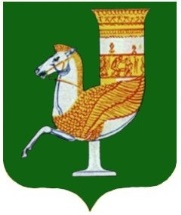 П О С Т А Н О В Л Е Н И ЕАДМИНИСТРАЦИИ   МУНИЦИПАЛЬНОГО  ОБРАЗОВАНИЯ «КРАСНОГВАРДЕЙСКОЕ СЕЛЬСКОЕ ПОСЕЛЕНИЕ»От_15.02.2021 г. №_23__с. Красногвардейское     О внесении изменений в постановление №171 от 19.12.2018 года «Об утверждении административного регламента  « Предоставление во владение и (или) в пользование объектов имущества, включённых в перечень муниципального имуществ, предназначенного для предоставления во владение и (или) пользования субъектам малого и среднего предпринимательства и организациям, образующим инфраструктуру поддержки субъектов малого и среднего предпринимательства»    В соответствии с протоколом №3 от 23.12.2020 года заседания рабочей группы по вопросам оказания имущественной поддержки субъектам малого и среднего предпринимательства в МО «Красногвардейский район», в целях реализации положений Федерального закона от 24.07.2007 
№ 209-ФЗ «О развитии малого и среднего предпринимательства в Российской Федерации», улучшения условий для развития малого и среднего предпринимательства на территории муниципального образования «Красногвардейское сельское поселение», руководствуясь Уставом муниципального образования «Красногвардейское сельское поселение»                                   ПОСТАНОВЛЯЮ:Внести изменения в  постановление №171 от 19.12.2018 года «Об утверждении административного регламента  « Предоставление во владение и (или) в пользование объектов имущества, включённых в перечень муниципального имуществ, предназначенного для предоставления во владение и (или) пользования субъектам малого и среднего предпринимательства и организациям, образующим инфраструктуру поддержки субъектов малого и среднего предпринимательства» .   Текст постановления, наименования и текст приложений, после слов «образующим инфраструктуру поддержки субъектов малого и среднего предпринимательства» дополнить словами «а также физическими лицами, применяющий специальный налоговый режим «Налог на профессиональный доход»  в соответствующих падежах. Дополнить пункт 2.6. раздела II подпунктом 2.6.2.1. следующего содержания: «2.6.2.1. Для физических лиц, применяющих специальный налоговый режим «Налог на профессиональный доход» и их уполномоченных представителей:- справка о постановке на учет физического лица в качестве плательщика налога на профессиональный доход;- копия документа, удостоверяющего личность заявителя, либо его доверенного лица в случае, если интересы заявителя представляет доверенное лицо, и оригинал для сверки;- копии документов, подтверждающих право заявителя на получение объектов в пользование без процедуры торгов (в соответствии с ст. 17.1 Федерального закона от 26.07.2006 N 135-ФЗ «О защите конкуренции»)».4.Контроль за выполнением настоящего постановления возложить на отдел правового сопровождения и управления имуществом муниципального образования «Красногвардейское сельское поселение» (Шхалахов М.Э.). 5. Настоящее Постановление  вступает в силу с момента его подписания. Глава МО «Красногвардейское 	            Гавриш Д.В. сельское поселение»